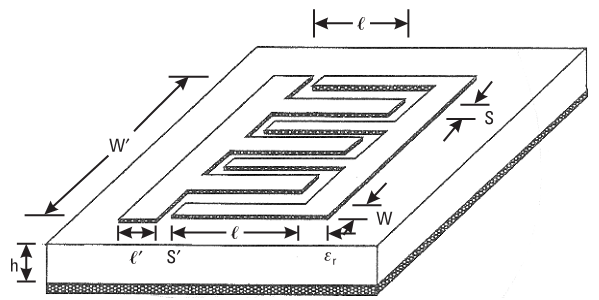 capacitance per unit length along W’: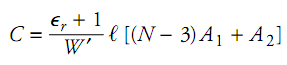 A1 , A2 – capacitance per unit length of the fingers N- Number of fingers.l- Shown in the picture- expressed in microns.For infinite number substrate thickness (or no ground plane) –A1= 4.409*10-6 pF/µm. A2= 9.92*10-6 pF/µm.The total capacitance of an interdigital structure of length l is expressed as: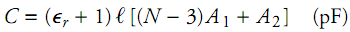 For a finite substrate: Another general expression for the total series capacitance of an interdigital capacitor can also be written as: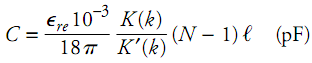 l is in micronN – number of fingers- effective dielectric constant of the microstrip line of width W where: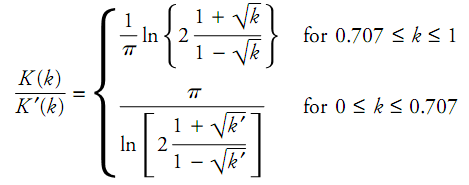 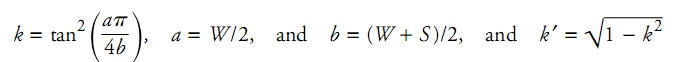 and: